Acc. PreCalc. Forecast◄ Jan 2018February  2018February  2018February  2018February  2018February  2018Mar 2018 ►SunMonTueWedThuFriSat2829 Classroom Expectations and Activity.SAT #2 Practice30SAT Practice #231SAT Practice #2Show vido on Pascals Triangle/sequence & Series1 Lesson 9.2 pg. 657 odds 5-492 Groundhog Day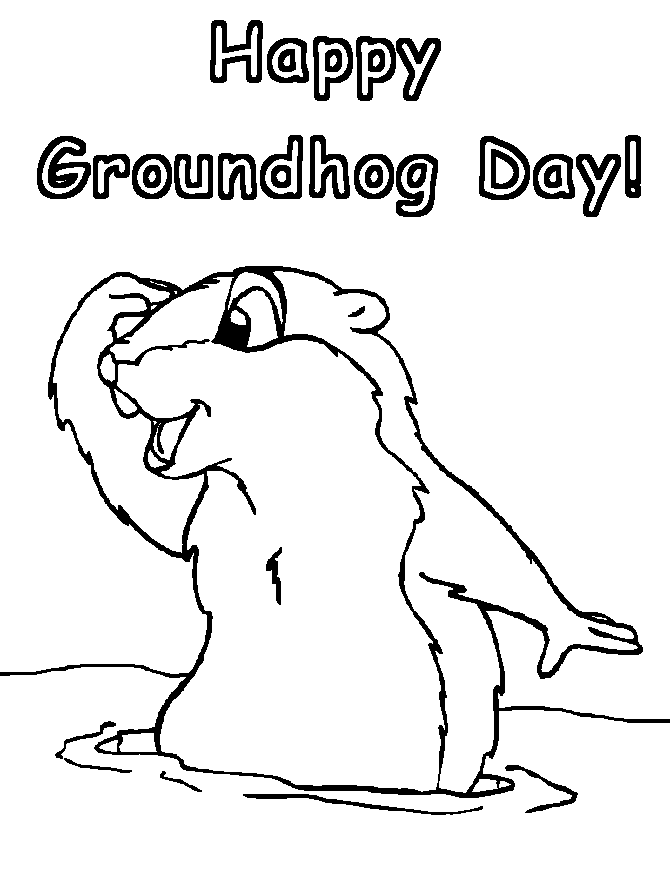 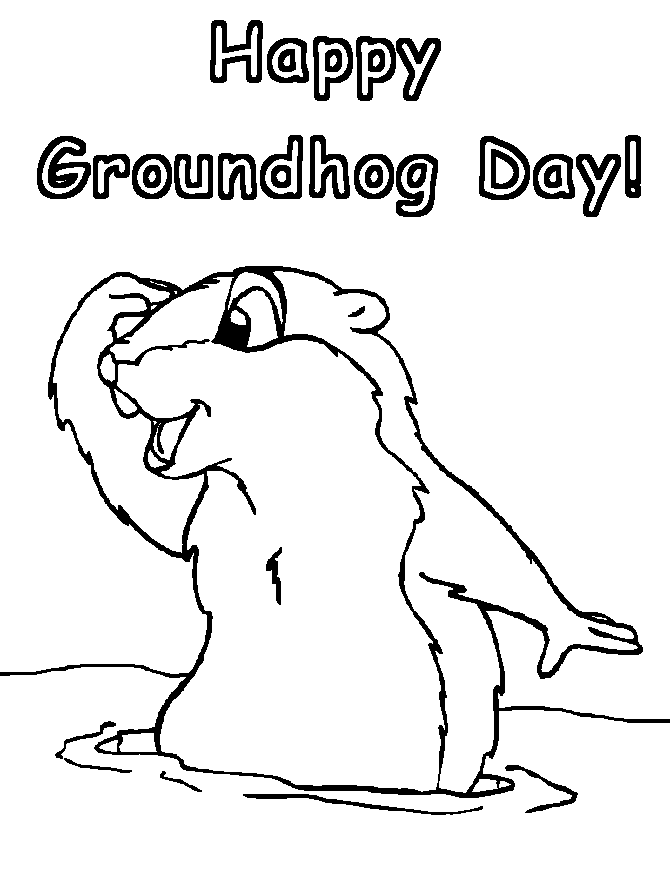 Lesson 9.2 Pg. 657Odds 51-73, Odds 83-87 Odds 91-933 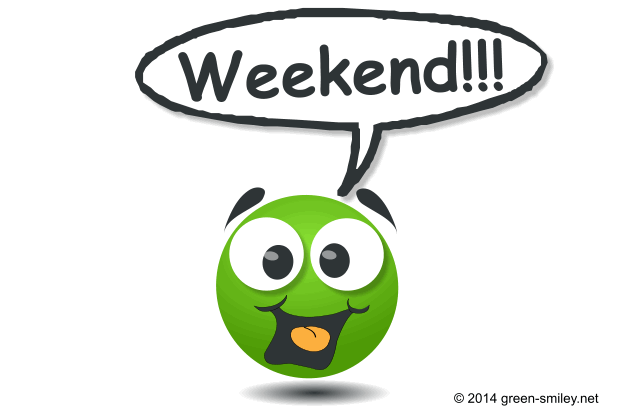 4 Super Bowl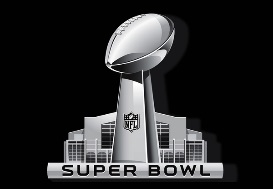 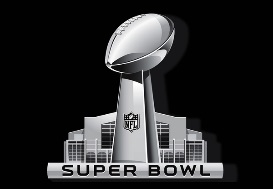 5 Lesson 9.3Pg. 667 1-4, odds 29-556 Lesson 9.3Pg. 668 odds 67-105, 115, 117, 1337 Lesson 9.1Pg. 647 1-5, E.O.O. 9-29, 67-708 Lesson 9.1Pg. 647 1-5, E.O.O. 9-29, 67-709 Start Quiz ReviewLesson 9.1Pg. 647 47-62, odds 85-95, 103-11210 11 12 Lincoln’s Birthday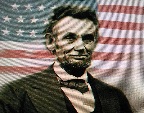 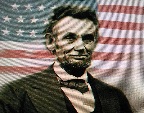 Formula Quiz Quiz Review 9.1-9.313 Quiz 9.1-9.3Start 9.4Problems (K+1)14 Valentine's DayLesson 9.4 pg. 679 all 5-15, 17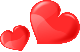 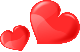 15 Lesson 9.4 pg. 679All 59-6416 Math Art Project(Need Computers)Handout Rubric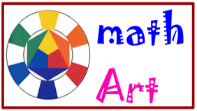 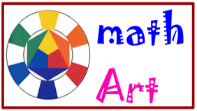 17 First Day Of Midwinter Break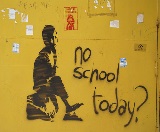 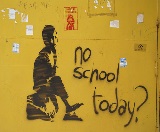 18 19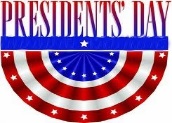 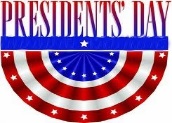 No School20 No School21 Int'l. Mother LanguageNo School22 Washington’s Birthday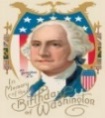 No School23 No School24 25 26 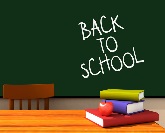 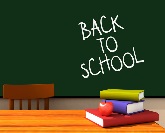 Lesson 9.5Pg 686 all 5-19, EOO 21-3727 Lesson 9.5Pg 686 all 45-59, 73,75,85,8728 Sequence SnoozingChapter ReviewPg. 7143/1                          3/2Chapter Review     Chapter 9 TestPg. 714Odds 1-73, 83-953/1                          3/2Chapter Review     Chapter 9 TestPg. 714Odds 1-73, 83-953/1                          3/2Chapter Review     Chapter 9 TestPg. 714Odds 1-73, 83-95